Sanitel Med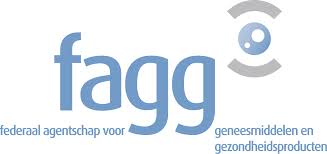 Document history GeneralThe web service allows to retrieve all Medicinal Delivery Notifications of which the data meet the input parameters. It can be used by Veterinarians to obtain the latest content of the Medicinal Delivery Notification(s), he/she created in Sanitel-Med. It can be used by Farmers to obtain the Medicinal Delivery Notifications for his/her Sanitary Unit that need his attention.The structure of response of the export XML contains:A document part, containing  the document data for the Medicinal Delivery Notification A Medicinal Delivery Notification part, containing the details about the Medicinal Delivery Notifications that meet the input parameters.Security DetailsThe roles Farmer (all Farmer roles), Veterinarian and FAGG have search permission. A Veterinarian can only retrieve Medicinal Delivery Notifications that he created himself. A Farmer can only retrieve Medicinal Delivery Notifications of the Sanitary Unit’s he is the Sanitary responsible. Same Business rules as for Screen Identify Medicinal Delivery Notification are in place. Import parameters The input parameters for Export Medicinal Delivery Notification web service are as follows:Layout The Request and Response Layout is as follows:Request:POST /FAMHP.SanitelMed.WebServices.Interfacing/SanitelMedServices.asmx HTTP/1.1Host: localhostContent-Type: text/xml; charset=utf-8Content-Length: lengthSOAPAction: "http://SanitelMed.EAI/SanitelMedRepository/SanitelMedServices/ExportMedicinalDeliveryNotification"<?xml version="1.0" encoding="utf-8"?><soap:Envelope xmlns:xsi="http://www.w3.org/2001/XMLSchema-instance" xmlns:xsd="http://www.w3.org/2001/XMLSchema" xmlns:soap="http://schemas.xmlsoap.org/soap/envelope/">  <soap:Body>    <ExportMedicinalDeliveryNotification xmlns="http://SanitelMed.EAI/SanitelMedRepository/SanitelMedServices/MedicinalDeliveryNotification/Request">      <MedicinalDeliveryNotificationExportRequest User="string" SecurityToken="string" OnBehalfRole="string" OnBehalfEntity="string" UserLanguage="string" xmlns="http://SanitelMed.EAI/SanitelMedRepository/SanitelMedServices/MedicinalDeliveryNotificationExportRequestSchema">        <MEDM_DOC_NBR>string</MEDM_DOC_NBR>        <MEDM_MEDT_CDE>string</MEDM_MEDT_CDE>        <MEDM_PATY_CDE>string</MEDM_PATY_CDE>        <FCLT_CDE>string</FCLT_CDE>        <MEDM_EXT_REF_NBR>string</MEDM_EXT_REF_NBR>        <NODD_ANTP_CDE>string</NODD_ANTP_CDE>        <SNUN_CDE>string</SNUN_CDE>        <NOTF_ID>long</NOTF_ID>        <NOTF_NOST_CDE>string</NOTF_NOST_CDE>        <NOTF_OCR_DTE_FRM>dateTime</NOTF_OCR_DTE_FRM>        <NOTF_OCR_DTE_TO>dateTime</NOTF_OCR_DTE_TO>        <NODD_CRE_DTE_FRM>dateTime</NODD_CRE_DTE_FRM>        <NODD_CRE_DTE_TO>dateTime</NODD_CRE_DTE_TO>        <NODD_UPD_DTE_FRM>dateTime</NODD_UPD_DTE_FRM>        <NODD_UPD_DTE_TO>dateTime</NODD_UPD_DTE_TO>      </MedicinalDeliveryNotificationExportRequest>    </ExportMedicinalDeliveryNotification>  </soap:Body></soap:Envelope>Response:HTTP/1.1 200 OKContent-Type: text/xml; charset=utf-8Content-Length: length<?xml version="1.0" encoding="utf-8"?><soap:Envelope xmlns:xsi="http://www.w3.org/2001/XMLSchema-instance" xmlns:xsd="http://www.w3.org/2001/XMLSchema" xmlns:soap="http://schemas.xmlsoap.org/soap/envelope/">  <soap:Body>    <ExportMedicinalDeliveryNotificationResponse xmlns="http://SanitelMed.EAI/SanitelMedRepository/SanitelMedServices/MedicinalDeliveryNotification/Response">      <MedicinalDeliveryNotificationExport User="string" SecurityToken="string" OnBehalfRole="string" OnBehalfEntity="string" UserLanguage="string" xmlns="http://SanitelMed.EAI/SanitelMedRepository/SanitelMedServices/MedicinalDeliveryNotificationExportSchema">        <MedicinalDeliveryNotification>          <NODD_NOTF_ID>long</NODD_NOTF_ID>          <NOTF_NOST_CDE>string</NOTF_NOST_CDE>          <NODD_ANTP_CDE>string</NODD_ANTP_CDE>          <NODD_SNUN_CDE>string</NODD_SNUN_CDE>          <NODD_ANCT_CDE>string</NODD_ANCT_CDE>          <NODD_STB_ID_PEN>string</NODD_STB_ID_PEN>          <NODD_HSB_CON>string</NODD_HSB_CON>          <NODD_ANM_BAT_ID>string</NODD_ANM_BAT_ID>          <NODD_ANM_CNT>decimal</NODD_ANM_CNT>          <NODD_ANM_WGT>decimal</NODD_ANM_WGT>          <NODD_ANM_AGE>decimal</NODD_ANM_AGE>          <NODD_AGE_TMUN_CDE>string</NODD_AGE_TMUN_CDE>          <NODD_FRT_DIG_PTGY_CDE>string</NODD_FRT_DIG_PTGY_CDE>          <NODD_DIG_CMT>string</NODD_DIG_CMT>          <NODD_SLF_DFN_PRD_FLG>boolean</NODD_SLF_DFN_PRD_FLG>          <NODD_CAD_FLG>boolean</NODD_CAD_FLG>          <NODD_IMP_FLG>boolean</NODD_IMP_FLG>          <MEPF_ACT_FAV_FLG>boolean</MEPF_ACT_FAV_FLG>          <NODD_TRT_STA_DTE>dateTime</NODD_TRT_STA_DTE>          <NODD_TRT_DUR>int</NODD_TRT_DUR>          <NODD_PRD_BAT_STA_DTE>dateTime</NODD_PRD_BAT_STA_DTE>          <NODD_SLG_DTE>dateTime</NODD_SLG_DTE>          <NODD_ADM_QTY>decimal</NODD_ADM_QTY>          <NODD_MED_FED_WGT>decimal</NODD_MED_FED_WGT>          <NODD_PRX_PPM>decimal</NODD_PRX_PPM>          <NODD_PRX_KG>decimal</NODD_PRX_KG>          <NODD_VET_ADM_QTY>decimal</NODD_VET_ADM_QTY>          <NTHS_CMN>string</NTHS_CMN>          <MedicinalProduct>            <MEPR_NAM_ENG>string</MEPR_NAM_ENG>            <MEPR_NAM_DUT>string</MEPR_NAM_DUT>            <MEPR_NAM_FRN>string</MEPR_NAM_FRN>            <MEPR_NAM_GER>string</MEPR_NAM_GER>            <MEPR_NAM>string</MEPR_NAM>            <MEPR_RGN_HLR>string</MEPR_RGN_HLR>            <MEPR_REG_NBR>string</MEPR_REG_NBR>            <MEPR_PAK_SIZ_ID>string</MEPR_PAK_SIZ_ID>            <MEPR_PHFM_CDE>string</MEPR_PHFM_CDE>            <MEPR_PAK_QTY>decimal</MEPR_PAK_QTY>            <MEPR_PKUN_CDE>string</MEPR_PKUN_CDE>            <MEPR_WDR_PRD_SDP>string</MEPR_WDR_PRD_SDP>            <Ingredient xsi:nil="true" />            <Ingredient xsi:nil="true" />          </MedicinalProduct>          <NotificationComment>            <NOCO_CMN>string</NOCO_CMN>            <NOCO_NOST_CDE>string</NOCO_NOST_CDE>            <NOCO_USR_UPD>string</NOCO_USR_UPD>            <NOCO_USR_UPD_DTE>dateTime</NOCO_USR_UPD_DTE>          </NotificationComment>          <NotificationComment>            <NOCO_CMN>string</NOCO_CMN>            <NOCO_NOST_CDE>string</NOCO_NOST_CDE>            <NOCO_USR_UPD>string</NOCO_USR_UPD>            <NOCO_USR_UPD_DTE>dateTime</NOCO_USR_UPD_DTE>          </NotificationComment>          <DocumentInformation>            <MEDM_ID>long</MEDM_ID>            <MEDM_DOC_NBR>string</MEDM_DOC_NBR>            <MEDM_MEDT_CDE>string</MEDM_MEDT_CDE>            <MEDM_DOC_DTE>dateTime</MEDM_DOC_DTE>            <MEDM_PATY_CDE>string</MEDM_PATY_CDE>            <MEDM_FCLT_CDE>string</MEDM_FCLT_CDE>            <MEDM_MEDS_CDE>string</MEDM_MEDS_CDE>            <MEDM_EXT_REF_NBR>string</MEDM_EXT_REF_NBR>          </DocumentInformation>        </MedicinalDeliveryNotification>        <MedicinalDeliveryNotification>          <NODD_NOTF_ID>long</NODD_NOTF_ID>          <NOTF_NOST_CDE>string</NOTF_NOST_CDE>          <NODD_ANTP_CDE>string</NODD_ANTP_CDE>          <NODD_SNUN_CDE>string</NODD_SNUN_CDE>          <NODD_ANCT_CDE>string</NODD_ANCT_CDE>          <NODD_STB_ID_PEN>string</NODD_STB_ID_PEN>          <NODD_HSB_CON>string</NODD_HSB_CON>          <NODD_ANM_BAT_ID>string</NODD_ANM_BAT_ID>          <NODD_ANM_CNT>decimal</NODD_ANM_CNT>          <NODD_ANM_WGT>decimal</NODD_ANM_WGT>          <NODD_ANM_AGE>decimal</NODD_ANM_AGE>          <NODD_AGE_TMUN_CDE>string</NODD_AGE_TMUN_CDE>          <NODD_FRT_DIG_PTGY_CDE>string</NODD_FRT_DIG_PTGY_CDE>          <NODD_DIG_CMT>string</NODD_DIG_CMT>          <NODD_SLF_DFN_PRD_FLG>boolean</NODD_SLF_DFN_PRD_FLG>          <NODD_CAD_FLG>boolean</NODD_CAD_FLG>          <NODD_IMP_FLG>boolean</NODD_IMP_FLG>          <MEPF_ACT_FAV_FLG>boolean</MEPF_ACT_FAV_FLG>          <NODD_TRT_STA_DTE>dateTime</NODD_TRT_STA_DTE>          <NODD_TRT_DUR>int</NODD_TRT_DUR>          <NODD_PRD_BAT_STA_DTE>dateTime</NODD_PRD_BAT_STA_DTE>          <NODD_SLG_DTE>dateTime</NODD_SLG_DTE>          <NODD_ADM_QTY>decimal</NODD_ADM_QTY>          <NODD_MED_FED_WGT>decimal</NODD_MED_FED_WGT>          <NODD_PRX_PPM>decimal</NODD_PRX_PPM>          <NODD_PRX_KG>decimal</NODD_PRX_KG>          <NODD_VET_ADM_QTY>decimal</NODD_VET_ADM_QTY>          <NTHS_CMN>string</NTHS_CMN>          <MedicinalProduct>            <MEPR_NAM_ENG>string</MEPR_NAM_ENG>            <MEPR_NAM_DUT>string</MEPR_NAM_DUT>            <MEPR_NAM_FRN>string</MEPR_NAM_FRN>            <MEPR_NAM_GER>string</MEPR_NAM_GER>            <MEPR_NAM>string</MEPR_NAM>            <MEPR_RGN_HLR>string</MEPR_RGN_HLR>            <MEPR_REG_NBR>string</MEPR_REG_NBR>            <MEPR_PAK_SIZ_ID>string</MEPR_PAK_SIZ_ID>            <MEPR_PHFM_CDE>string</MEPR_PHFM_CDE>            <MEPR_PAK_QTY>decimal</MEPR_PAK_QTY>            <MEPR_PKUN_CDE>string</MEPR_PKUN_CDE>            <MEPR_WDR_PRD_SDP>string</MEPR_WDR_PRD_SDP>            <Ingredient xsi:nil="true" />            <Ingredient xsi:nil="true" />          </MedicinalProduct>          <NotificationComment>            <NOCO_CMN>string</NOCO_CMN>            <NOCO_NOST_CDE>string</NOCO_NOST_CDE>            <NOCO_USR_UPD>string</NOCO_USR_UPD>            <NOCO_USR_UPD_DTE>dateTime</NOCO_USR_UPD_DTE>          </NotificationComment>          <NotificationComment>            <NOCO_CMN>string</NOCO_CMN>            <NOCO_NOST_CDE>string</NOCO_NOST_CDE>            <NOCO_USR_UPD>string</NOCO_USR_UPD>            <NOCO_USR_UPD_DTE>dateTime</NOCO_USR_UPD_DTE>          </NotificationComment>          <DocumentInformation>            <MEDM_ID>long</MEDM_ID>            <MEDM_DOC_NBR>string</MEDM_DOC_NBR>            <MEDM_MEDT_CDE>string</MEDM_MEDT_CDE>            <MEDM_DOC_DTE>dateTime</MEDM_DOC_DTE>            <MEDM_PATY_CDE>string</MEDM_PATY_CDE>            <MEDM_FCLT_CDE>string</MEDM_FCLT_CDE>            <MEDM_MEDS_CDE>string</MEDM_MEDS_CDE>            <MEDM_EXT_REF_NBR>string</MEDM_EXT_REF_NBR>          </DocumentInformation>        </MedicinalDeliveryNotification>      </MedicinalDeliveryNotificationExport>    </ExportMedicinalDeliveryNotificationResponse>  </soap:Body></soap:Envelope>Functional Process descriptionThe Export Medicinal Delivery Notification web service provides a list of all Medicinal Delivery Notifications that meet the input parameters. Export parametersThe output parameters for the Export Medicinal Delivery Notification web service are as below for every retrieved Notification:User Codes MEIGANTPANCTMEDSMEDTTMUNPHFMPKUNSRUNPTGYNOSTExample FilesRequest:Response:VersionDateAuthorRemarks 16.01.0024/11/2015Greetje SluydtsInitial Version16.01.0124/11/2015Sudhagar SelvarajTechnical information addedField DescriptionAllowed ValuesMandatory/OptionalMEDM_DOC_NBRDocument numberOptionalMEDM_MEDT_CDEDocument typeSee MEDTOptionalMEDM_PATY_CDEVeterinary CodeMandatory for Veterinary, Optional otherwise FCLT_CDEFacility CodeOptional MEDM_EXT_REF_NBRExternal reference numberOptionalNODD_ANTP_CDEAnimal TypeSee ANTPSNUN_CDESanitary Unit CodeMandatory For Farmer. Optional otherwise NOTF_IDNotification ID Optional NOTF_NOST_CDENotification status See NOSTOptional  NOTF_OCR_DTE_FRM Notification Occurrence Date From Mandatory in case NODD_CRE_DTE_FRM Is not filledNOTF_OCR_DTE_TO Notification Occurrence Date ToMandatory in case NOTF_OCR_DTE_FRM is filled, optional otherwise.If filled, NOTF_OCR_DTE_TO is maximum 1 month later than NOTF_OCR_DTE_FRMNODD_CRE_DTE_FRM Created Date  FromOptional NODD_CRE_DTE_TOCreated Date To  Mandatory in case NOTF_OCR_DTE_FRM is filled, optional otherwiseIf filled, NOTF_CRE_DTE_TO is maximum 1 month later than NOTF_CRE_DTE_FRMNODD_UPD_DTE_FRM Last Updated Date From OptionalNODD_UPD_DTE_TOLast Updated Date  FromMandatory in case NODD_UPD_DTE_FRM is filled  Field DescriptionAllowed ValuesSection Medicinal Delivery Notification  Section Medicinal Delivery Notification  NODD_NOTF_IDNotification IdentifierNOTF_NOST_CDENotification StatusSee NOSTNODD_ANTP_CDEAnimal TypeSee ANTPNODD_SNUN_CDESanitary Unit CodeNODD_ANCT_CDEAnimal CategorySee ANCTNODD_STB_ID_PENStable(s) – ID Pen(s)NODD_HSB_CONHusbandry conditions – Biosecurity measuresNODD_ANM_BAT_IDAnimal Number / Animal batch ID NODD_ANM_CNTNumber of animals NODD_ANM_WGTMean weight per animal NODD_ANM_AGEAge NODD_AGE_TMUN_CDEAge unit See TMUNNODD_FRT_DIG_PTGY_CDEFirst diagnosisSee PTGYNODD_DIG_CMTDiagnosis commentsNODD_SLF_DFN_PRD_FLGSelf-defined Flag1 or 0NODD_CAD_FLGCascade flag 1 or 0NODD_IMP_FLGImport flag 1 or 0MEPF_ACT_FAV_FLGFavorite flag 1 or 0NODD_TRT_STA_DTETreatment Start dateNODD_TRT_DURTreatment DurationNODD_PRD_BAT_STA_DTEProduction Batch Start dateNODD_SLG_DTESlaughter dateNODD_ADM_QTYVeterinary delivered or administered quantityNODD_MED_FED_WGTMedicated Feed WeightNODD_PRX_PPMPremix PpmNODD_PRX_KGKg PremixNODD_VET_ADM_QTYVeterinary administered quantityNTHS_CMNNotification History Comment Section Notification Comment (Occurs 0 to N)Section Notification Comment (Occurs 0 to N)NOCO_NOST_CDENotification Status for the Notification CommentNOCO_CMNNotification CommentSection Medicinal Product (Occurs 1)Section Medicinal Product (Occurs 1)MEPR_NAMMedicinal Product Name (SDP only)MEPR_RGN_HLRRegistration holder(SDP only)MEPR_REG_NBRRegistration number(SDP only)MEPR_PAK_SIZ_IDPacksize ID (MP only)MEPR_PHFM_CDEPharmaceutical form(SDP only) See PHFMMEPR_PAK_QTYPacksize quantity (SDP only)MEPR_PKUN_CDEPacksize Unit (SDP only) See PKUNMEPR_WDR_PRD_SDPWithdrawal period(SDP only) Section Ingredient (Occurs 1 to 4) (SDP Only) Section Ingredient (Occurs 1 to 4) (SDP Only) MEPI_CDEIngredient Code(SDP only) See MEIG (refer MEIG_CDE in the attached excel in section MEIG)MEPI_STN_QTYStrength of ingredient quantity(SDP only) MEPI_SRUN_CDEStrength of ingredient unit See SRUN  Section : DocumentInformation (Occurs 1)  Section : DocumentInformation (Occurs 1)MEDM_IDDocument IdentifierMEDM_DOC_NBRDocument numberMEDM_MEDT_CDEDocument typeSee MEDTMEDM_DOC_DTEDocument dateMEDM_PATY_CDEVeterinary CodeMEDM_FCLT_CDEFacility CodeMEDM_MEDS_CDEStatus Code See MEDSMEDM_EXT_REF_NBRExternal reference numberCODEDESCRIPTIONPIGPigsPLTRPoultryBOVBovineCODEDESCRIPTIONBROIRBroilerGILTGiltLAYIHLaying henPIGLUPiglet unweanedPIGLWPiglet weanedPIGBPigs for BreedingPIGFPigs for FatteningVECLFVealcalfBOVADBovine adult DAIRYBOVABBovine adult BEEFBOVYSBovine young stock (between 8 and 24 months old)CAF8MCalf (less than 8 months old)CODEDESCRIPTIONACTActiveCANCCancelledCLSDClosedCODEDESCRIPTIONDELADDelivery and Administration DocumentPRESNPrescriptionPREMFPrescription Medicated FeedCODEDESCRIPTIONDAYDayMONTMonthWEEKWeekYEARYear CODEDESCRIPTIONBOLUSBolusINJInjectionINTRAIntramammaryINRDCIntramammary dry cow treatmentINTRPIntrauterine preparationsORLPSOral pastaORLPROral powderORLSOral solution PRMIXPremixTABLTablets, capsulesCODEDESCRIPTIONGGKGKGLLMGMGMLMLPIECPPIECECODEDESCRIPTIONG/KGKG/KGG/LG/LG/PIEG/PIECEIU/GIU/GIU/KKIU/KGIU/MLIU/MLIUPCEIU/PIECEMG/GMG/GMG/MMG/MLMG/PPMG/PIECECODEDESCRIPTIONADSENRespiratory problemsATRHSAtrophic rhinitisBAENTBacterial enteritisCOLISColibacillosisCORYCoryzaDROEDry therapyDYSEDysenteriaEXSESExudative epidermitis INTACIntestinal adenomatosis complex (PIA)MYCMSMycoplasmosisNEENTNecrotic enteritis ORTIORT infectionPERBGPeri-operative treatmentPLEUEPleuropneumoniae (APP)SPIJNDigestive disordersALGSAGeneral disorders / othersHUIDNSkin disordersLOCANLocomotor disordersMASTMastitisOOGPMEye disordersUROANUrogenital disordersZENTUNervous system disorders  CODEDESCRIPTIONENTEnteredAPTAcceptedCAN2CancelledREFRefused